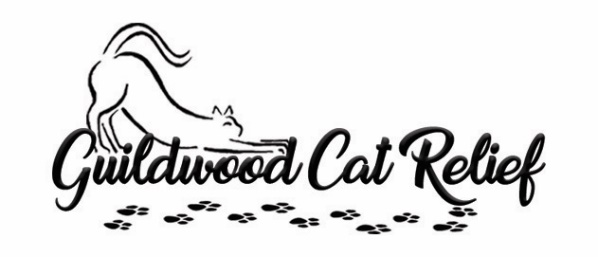 Foster Application FormName:  _________________________________________Home Address:  _______________________________________________________________Nearest Major Intersection:  ___________________________________Tel #:  _______________________________      Cell Phone #:  ___________________________Email:  ______________________________Foster Skills and Experience   Bottle Feeding     		 	    Medicating – Injection	            	  Medicating – Pills  Medicating – Liquid Medication 	    Force Feeding			   Feral Cats/Kittens    Shy Cats/Kittens			    Under-socialized and Fearful Cats/Kittens     Pregnant/Nursing Litters		  Worked in Vet Clinic		  Veterinary Tech  Trapping/Colony Work              	  Worked/Volunteered in a shelter or rescue groupGeneral Information1. Do you agree to a home visit? Yes		 No2. Do you rent your home? Yes 		 No3. Are you planning to move in the next 6 months? Yes		 No4. Do you own your own transportation? Yes		 No5. How many people reside in your home?  ________________6. What is the activity level in your home? Low		 Medium	       High7. Do you have children? Yes		 No8. If you have children, what are their ages? (leave blank if you have no children living at home)__________________________________________________9. Are your children accustomed to animals? Yes		 No		 Does not apply to me10. Is anyone in your home allergic to cats? Yes		 No11. Are you available immediately? Yes		 No12. If you are not available immediately, please briefly explain why, and when you will be available.__________________________________________________________________________________________________________________________________________________________________________________________________________________________________________Current Pets1. Do you currently own any pets?  Yes		  No2. If yes, please state what pets you have and their ages.__________________________________________________________________________________________________________________________________________________________________________________________________________________________________________Isolation Space1. Do you have a separate space in your home where a foster cat/kitten can be separated from your own pets?  Yes		  No2. If yes, please briefly describe your isolation space.__________________________________________________________________________________________________________________________________________________________________________________________________________________________________________Background Information1. Are you currently working?  Yes		  No		 No, I am retired2. Roughly how many hours a day are you away from home?  ________________3. Has anyone in your home been convicted of an offense involving violence or animal cruelty?  Yes		  NoI acknowledge that the information provided on this application is correct to the best of my knowledge. If at any time the information I have provided changes, I will provide the updated information to Guildwood Cat Relief.Guildwood Cat Relief Contacts:Sylvia        416-286-8975        smittler@sympatico.caTosha        416-436-3282        toshabush@gmail.com